TANVALDSKÉ SPORTOVNÍ HRY SENIORŮ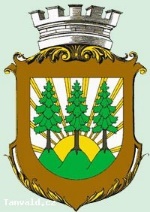 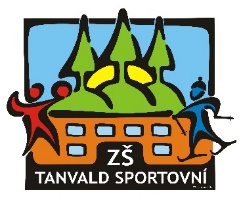 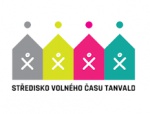 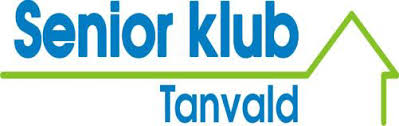 Pořadatelé ze Senior klubu, ZŠ Tanvald, Sportovní a SVČ Tanvald pro vás připravili sportovní dopoledne, kde si můžete poměřit síly v 10-ti sportovních disciplínách. MÍSTO: 		Městský stadion v Tanvaldě (mokrá varianta – hala ZŠ Tanvald, Sportovní)   TERMÍN:	pátek 17. května 2019, 10:00 hod.KATEGORIE: 	-   tým nad 60 let a tým nad 70let, 
                                        smíšené týmy, 8 členů v týmu,každý účastník soutěží v každé disciplíněednotlivec nad 60 let a jednotlivec nad 70 let každý účastník soutěží v každé disciplíněDISCIPLÍNY: 		10, u mokré varianty 7ŠIPKY – hod 5 šipkami do terče na vzdálenost 3 mUPRAVENÝ PETANG – hod 3 koulemi na cílovou čáru na vzdálenost 5 m BOLLOBALL – hod 3 páry svázaných míčků na vzdálenost 4 mBĚH – běh na čas ženy 40 m, muži 70 mGRANÁT – hod 3 granáty na cíl ve vzdálenosti ženy 8 m, muži 12 mRAKETA – běh s míčkem na tenisové raketě na čas na vzdálenost 2 x 12 mKROUŽKY – hod 3 kroužky na vzdálenost 3 m na kužel (tyč)KOLEČKO – převoz břemen na kolečku na čas na vzdálenost 2 x 12 mHOKEJ – střelba florbal. holí 5 florbalovými míčky do malé branky na vzdálenost 8 mGOLF – SNAG – střelba golfovou holí 5 míčky na terč ve vzdálenosti 5 mPŘIHLÁŠKY:	do 15. 5. na infocentrum paní Vlaďce Koďouskové neboelektronicky na e-mail: vkodouskova@tanvald.czSTARTOVNÉ: 	500,- kč/ družstvo, 60,- kč/ jednotlivec, náklady na stravování 				hradí pořadatel (pitný režim a oběd ve Scolarestu)každý závodník se účastní sportovních her seniorů na vlastní nebezpečíkartičku zdravotní pojišťovnyv případě nepříznivého počasí vhodnou obuv do tělocvičnyPřijďte si zasportovat, těšíme se na Vás.HODNOCENÍ DISCIPLINŠIPKY – součet bodů z  5 hodů na terč na vzdálenost 3 m UPRAVENÝ PETANG-  součet vzdáleností (v cm) jednotlivých 3 koulí od kolmice spuštěné na cílovou čáru ve vzdálenosti 5 m HOKEJ – střelba  5  míčky do malé branky na vzdálenost 8 m,   1 gól = 1 bod                                   KROUŽKY – 3 pokusy  na vzdálenost 3 m,   trefa = 1 bod  KOLEČKO- měří se čas (v sekundách), za který závodník projede s břemenem stanovenou trať  GOLF-SNAG  - střelba golfovou holí 5 míčky na terč ve vzdálenosti 5m, ,   trefa = 1 bod  RAKETA  - měří se čas (v sekundách), za který  s míčkem na tenisové raketě uběhne vzdálenost 2 x 12 mBOLLOBALL  -  hod 3 páry svázaných tenisových míčků na vzdálenost 4 m – pokus je úspěšný, pokud dojde alespoň k jednomu obkroužení o 360 stupňů              BĚH -  měří se čas v sekundách       GRANÁT – hodnotí se místo prvního dopadu granátu – 3 pokusy – do vymezeného prostoru ( ne kde se zastaví)KOŠÍKOVÁ – platí pouze pro mokrou variantu –  3 pokusy ve střelbě na koš ze vzdálenosti 4mPři rovnosti bodů, časů a vzdálenosti platí, že vyhrává věkově nejstarší (napříč všemi věkovými kategoriemi)